		Министерство спорта и туризма и Национальное агентство по туризму при поддержке Министерства информации, Министерства культуры и Министерства образования  проводят III Республиканский конкурс социальной рекламы «#Познай Беларусь».		Конкурс проводится с целью популяризации внутреннего туризма с последующим привлечением широких слоев населения к совершению туристических путешествий по территории Беларуси.		Задачи конкурса:формирование позитивного отношения к совершению путешествий внутри страны;повышение интереса граждан к посещению туристических ресурсов
и иных объектов, привлекательных для туристов;популяризация историко-культурного, военно-патриотического наследия и природного достояния Беларуси;вовлечение граждан в социально-культурную жизнь Беларуси;расширение возможностей для творческой самореализации участников.		В конкурсе заявлено 3 номинации: «слоган», «плакат», «видеоролик».		К участию в конкурсе приглашаются все желающие: физические лица, включая детей и учащуюся молодежь (студенты учреждений высшего образования, учащиеся учреждений среднего специального, профессионально-технического и среднего образования), а также юридические лица и индивидуальные предприниматели.		Заявка вместе с конкурсной работой подается участником конкурса на электронную почту konkurs2.tourism@gmail.com с пометкой «#ПознайБеларусь» не позднее 1 сентября 2023 года по форме согласно приложению 1 к Положению конкурса.Подробнее о конкурсе здесь: https://www.belarustourism.by/news/priglashaem-k-uchastiyu-v-iii-respublikanskom-konkurse-sotsialnoy-reklamy-poznaybelarus/Прием заявок осуществляется по 1 сентября 2023 года.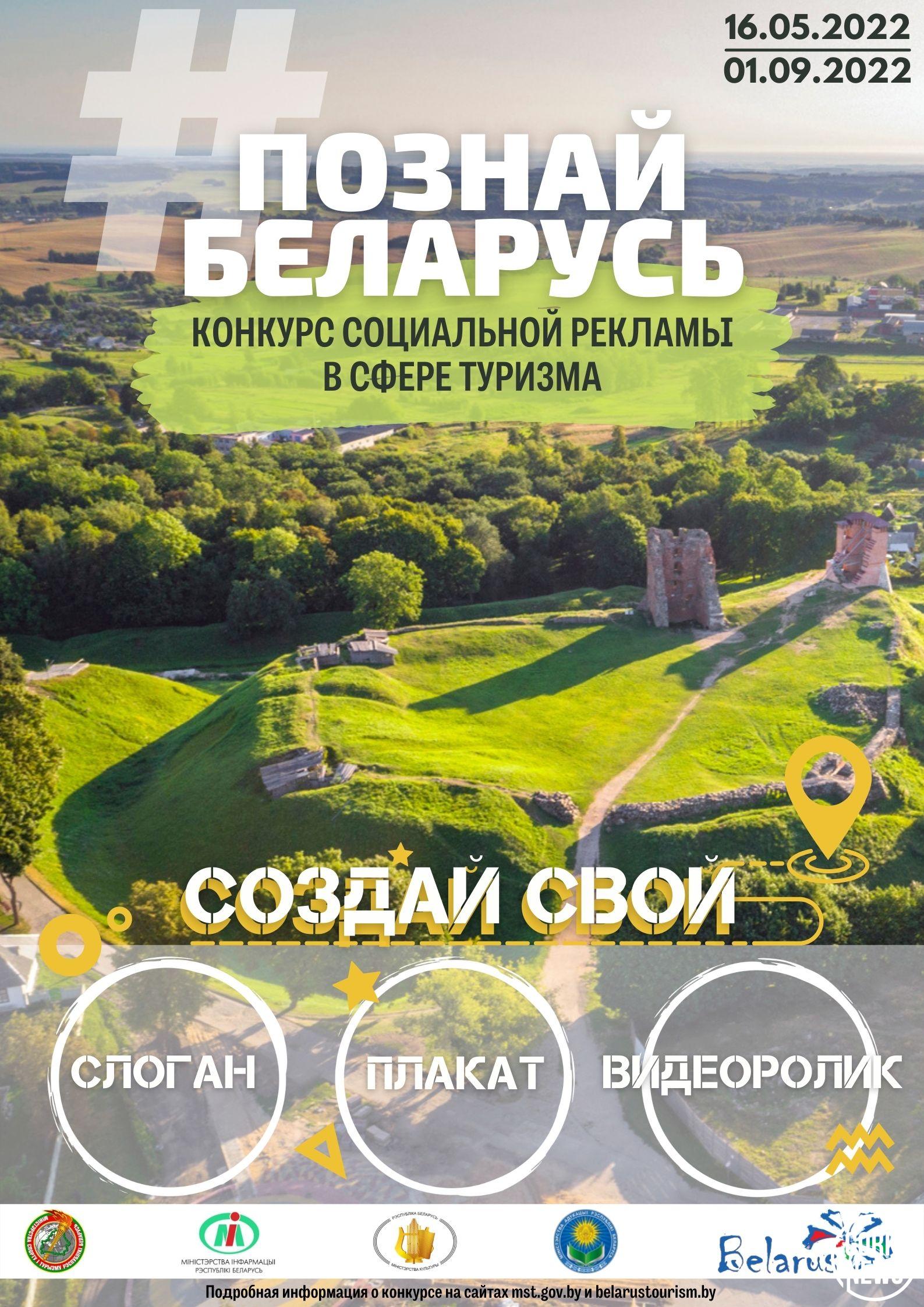 